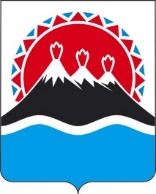 П О С Т А Н О В Л Е Н И ЕПРАВИТЕЛЬСТВАКАМЧАТСКОГО КРАЯг. Петропавловск-КамчатскийВ соответствии с пунктом 2 статьи 781 Бюджетного кодекса Российской ФедерацииПРАВИТЕЛЬСТВО ПОСТАНОВЛЯЕТ:Утвердить Порядок определения объема и предоставления в 2023–2025 годах из краевого бюджета субсидии автономной некоммерческой организации «Камчатский центр поддержки предпринимательства» согласно приложению к настоящему постановлению.Настоящее постановление вступает в силу после дня его официального опубликования.Приложение к постановлению Правительства Камчатского краяот [Дата регистрации] № [Номер документа]Порядокопределения объема и предоставления в 2023–2025 годах из краевого бюджета субсидии автономной некоммерческой организации «Камчатский центр поддержки предпринимательства»Настоящий Порядок регламентирует вопросы определения объема и предоставления в 2023–2025 годах из краевого бюджета субсидии автономной некоммерческой организации «Камчатский центр поддержки предпринимательства» (далее соответственном – субсидия, получатель субсидии). Субсидия предоставляется в рамках основных мероприятий 
2.1. «Оказание мер государственной поддержки субъектов малого и среднего предпринимательства», 2.2. «I.2. Региональный проект «Создание благоприятных условий для осуществления деятельности самозанятыми гражданами», 2.3. «I.4. Региональный проект «Создание условий для легкого старта и комфортного ведения бизнеса», 2.4. «I.5. Региональный проект «Акселерация субъектов малого и среднего предпринимательства» государственной программы Камчатского края «Развитие экономики и внешнеэкономической деятельности Камчатского края», утвержденной постановлением Правительства Камчатского края от 01.07.2021 
№ 277-П, в целях финансового обеспечения затрат, связанных с осуществлением уставной деятельности получателя субсидии в сфере поддержки предпринимательства, по следующим направлениям расходов:в рамках реализации отдельных мероприятий подпрограммы 2 «Развитие субъектов малого и среднего предпринимательства» государственной программы Камчатского края «Развитие экономики и внешнеэкономической деятельности Камчатского края» на обеспечение деятельности получателя субсидии, в том числе на:оплату труда и начисления на оплату труда работников получателя субсидии;компенсацию оплаты проезда к месту отдыха и обратно работников получателя субсидии и их иждивенцев (один раз в два года), компенсацию работникам расходов, связанных с переездом к новому месту жительства в другую местность;иные выплаты персоналу организации, за исключением фонда оплаты труда, в том числе оплата суточных;оплату командировочных расходов работников получателя субсидии, в том числе оплату проезда в командировку и проживания в командировке;оплату транспортных услуг, в том числе грузоперевозки, доставки грузов и т.д.;оплату услуг связи, в том числе: почтовой, телефонной, интернет-провайдеров и прочие услуги организаций связи;оплату арендной платы за пользование имуществом, в том числе: аренда служебных помещений, рекламных плоскостей, складских помещений, системы видеонаблюдения;оплату коммунальных услуг, в том числе: водоснабжение, водоотведение, отопление, электроэнергия;оплату расходов по материально-техническому и хозяйственному обеспечению деятельности получателя субсидии, в том числе оплату работ, услуг по содержанию и текущему ремонту помещений, занимаемых получателем субсидии, сбора и вывоза мусора, услуг регионального оператора по обращению с твердыми бытовыми отходами, услуг по расчистке снега;оплату работ, услуг по содержанию, ремонту, страхованию и обслуживанию имущества получателя субсидии, в том числе ремонт оргтехники, мебели, заправка картриджей;оплату услуг специалистов, привлекаемых к обеспечению уставной деятельности получателя субсидии по договорам гражданско-правового характера;оплату услуг кредитной организации;приобретение лицензий на право использовать компьютерное программное обеспечение, оплату подписок на программное обеспечение, оплату услуг и работ по конфигурированию и модернизации программ, а также на поддержку и обновление лицензионного программного обеспечения, в том числе баз данных, оплату подключения новых рабочих мест и оборудования, оплату услуг по обслуживанию сети, информационно-технологическому сопровождению программ;доработку и (или) настройку автоматизированной информационной системы, включая интеграцию с ЦП МСП, центра телефонного обслуживания для организации предоставления услуг субъектам малого и среднего предпринимательства, самозанятым гражданам и лицам, планирующим начать предпринимательскую деятельность;создание, доработку и (или) настройку, сопровождение сайта центра «Мой бизнес» в информационно-телекоммуникационной сети «Интернет»; оплату представительских расходов, организация приема и обслуживания делегаций, официальных лиц и их сопровождающих на территории Камчатского края;освещение деятельности получателя субсидии в средствах массовой информации и в сети Интернет, изготовление аудио- и видеороликов;оплату исследований, мониторингов и статистических работ;оплату обучения, стажировки, курсов повышения квалификации, участия в семинарах, конференциях, выставках и других мероприятиях работников получателя субсидии и сопутствующие расходы;оплату расходов по организации и проведению конференций, выставок, семинаров, круглых столов, форумов, тренингов, курсов обучения, деловых игр, экскурсионных программ, стратегических сессии, мастер-классов, обучающих программ, вебинаров, бизнес-интенсивов;оплату налогов, сборов, государственных пошлин и иных обязательных платежей получателя субсидии;приобретение основных средств, нематериальных активов, расходных материалов и прочих материальных запасов;разработку, изготовление и приобретение полиграфической и сувенирной продукции, информационных буклетов и рекламных материалов;приобретение основных средств для обеспечения деятельности центра «Мой бизнес», в том числе на:приобретение основных средств для оснащения зон ожидания, информирования, приема и оказания услуг субъектам малого и среднего предпринимательства, самозанятым гражданам и физическим лицам, заинтересованным в начале осуществления предпринимательской деятельности, в том числе оборудование коллективного доступа и оборудование рабочих мест в указанных зонах;приобретение основных средств (оборудование, программное обеспечение) для оборудования рабочих мест организаций, образующих инфраструктуру поддержки субъектов малого и среднего предпринимательства;приобретение основных средств для помещений коллективного доступа (переговорные комнаты, конференц-зоны, залы для проведения обучающих мероприятий и другое);приобретение иных основных средств для обеспечения деятельности центра «Мой бизнес»;иные расходы (монтажные и пуско-наладочные работы);оснащение детской игровой зоны;продвижение информации о деятельности центра «Мой бизнес» в средствах массовой информации, включая телевидение, радио, печать, наружную рекламу, информационно-телекоммуникационную сеть «Интернет» (в т.ч. социальные сети), и за счет распространения сувенирной и полиграфической продукции центра «Мой бизнес», в том числе внешние носители информации с символикой центра «Мой бизнес»;в рамках реализации регионального проекта «Акселерация субъектов малого и среднего предпринимательства» на:организацию предоставления комплексных услуг;сертификацию или инспекцию получателя субсидии;организационные расходы центра кластерного развития, в том числе на:приобретение основных средства для осуществления основной деятельности центра кластерного развития; приобретение нематериальных активов (программы для электронных вычислительных машин, оборудования); организация программ стажировок сотрудников, в том числе за рубежом (стоимость проезда, питания и проживания оплачивается за счет статьи «Командировки»); финансовую поддержку субъектов малого и среднего предпринимательства;в рамках реализации регионального проекта «Создание благоприятных условий для осуществления деятельности самозанятыми гражданами» на:оплату услуг сторонних организаций и физических лиц, в том числе на:консультационные услуги с привлечением сторонних профильных экспертов;содействие в популяризации продукции субъекта малого и среднего предпринимательства, а также самозанятых граждан;содействие в размещении субъекта малого и среднего предпринимательства, а также самозанятых граждан, на электронных торговых площадках;предоставление субъектам малого и среднего предпринимательства, а также самозанятым гражданам, на льготных условиях рабочих мест в частных коворкингах;расходы на проведение обучающих мероприятий, в том числе на:проведение обучающих программ для субъектов малого и среднего предпринимательства, самозанятых граждан и лиц, планирующих начать предпринимательскую деятельность;проведение семинаров, круглых столов, вебинаров;проведение мастер-классов, тренингов, бизнес-игр;организацию и проведение конференций, форумов;организацию и проведение бизнес-миссии;организацию участия субъектов малого и среднего предпринимательства и самозанятых граждан в выставочно-ярмарочном мероприятии на территории Российской Федерации;участие в региональных, межрегиональных, общероссийских и международных мероприятиях, направленных на поддержку и развитие предпринимательства;организацию программ по наставничеству для начинающих предпринимателей и самозанятых граждан;иные мероприятия;проведение региональных этапов всероссийских и международных мероприятий (конкурсов, премий и т.д.);сертификацию или инспекцию;иные виды деятельности, направленные на развитие субъектов малого и среднего предпринимательства и самозанятых граждан;в рамках реализации регионального проекта «Создание условий для легкого старта и комфортного ведения бизнеса» на:оплата услуг сторонних организаций и физических лиц, в том числе на:консультационные услуги с привлечением сторонних профильных экспертов;содействие в популяризации продукции субъекта малого и среднего предпринимательства, а также самозанятых граждан;содействие в приведении продукции в соответствие с необходимыми требованиями (стандартизация, сертификация, необходимые разрешения, патентование);проведение патентных исследований для субъектов малого и среднего предпринимательства;содействие в размещении субъекта малого и среднего предпринимательства, а также самозанятых граждан, на электронных торговых площадках;предоставление субъектам малого и среднего предпринимательства, а также самозанятым гражданам, на льготных условиях рабочих мест в частных коворкингах;продвижение информации о деятельности центра инноваций социальной сферы;проведение мероприятий по сбору, обобщению и распространению информации о социальных проектах и инвестиционных потребностях субъектов малого и среднего предпринимательства, осуществляющих деятельность в области социального предпринимательства;проведение обучающих и просветительских мероприятий по вопросам осуществления деятельности в области социального предпринимательства в форме полноформатных программ семинаров, мастер-классов, тренингов, деловых игр, акселерационных программ: проведение полноформатных и акселерационных программ, обучающих семинаров, мастер-классов, тренингов, деловых игр и круглых столов, иные обучающие мероприятия;организацию участия социальных предпринимателей в выставочно-ярмарочных и конгрессных мероприятиях с социальной тематикой на территории Российской Федерации с целью продвижения их товаров (работ, услуг);расходы на проведение обучающих мероприятий, в том числе на:проведение обучающих программ для субъектов малого и среднего предпринимательства, самозанятых граждан и лиц, планирующих начать предпринимательскую деятельность;проведение обучающих мероприятий, направленных на повышение квалификации сотрудников субъектов малого и среднего предпринимательства;проведение семинаров, круглых столов, вебинаров;проведение мастер-классов, тренингов, бизнес-игр;организацию и проведение конференций, форумов;организацию и проведение бизнес-миссии;организацию участия субъектов малого и среднего предпринимательства и самозанятых граждан в выставочно-ярмарочном мероприятии на территории Российской Федерации;участие в региональных, межрегиональных, общероссийских и международных мероприятиях, направленных на поддержку и развитие предпринимательства;организацию программ по наставничеству для начинающих предпринимателей и самозанятых граждан;иные мероприятия;реализацию программ и проектов, направленных на вовлечение в предпринимательскую деятельность молодежи в возрасте 14-17 лет;проведение региональных этапов всероссийских и международных мероприятий (конкурсов, премий и т.д.);сертификацию или инспекцию центра;организацию прохождения бизнес-инкубатором ежегодной оценки эффективности и обучение сотрудников бизнес-инкубаторов;организацию и проведение ежегодного конкурса «Лучший социальный проект года»;оплату услуг центра кластерного развития, сторонних организаций и индивидуальных предпринимателей, в том числе на:консультационные услуги с привлечением иностранных экспертов в сфере кластерного развития в интересах субъектов малого и среднего предпринимательства – членов кластеров;консультационные услуги по вопросам правового обеспечения деятельности для предприятий, являющихся участниками кластеров, проведение экспертизы сметной стоимости совместных проектов участников кластера;оказание маркетинговых услуг (проведение маркетинговых исследований, направленных на анализ различных рынков, исходя из потребностей предприятий кластеров; разработка и продвижение зонтичных брендов региональных кластерах и т.п.), услуг по брендированию, позиционированию и продвижению новых продуктов (услуг) предприятий;проведение информационных кампаний в средствах массовой информации для предприятий малого и среднего предпринимательства, являющихся участниками кластеров;подготовку бизнес-планов, технико-экономических обоснований совместных кластерных проектов предприятий;разработку или актуализацию программ развития территориальных кластеров, технико-экономических обоснований инфраструктурных проектов кластера;организацию работ по обеспечению соответствия продукции предприятий, являющихся участниками кластеров, требованиям потребителей, содействие в получении разрешительной документации, в том числе проведении сертификации, декларировании, аттестации (иных услуг) для продукции предприятий в целях выхода на внутренние и зарубежные рынки, рынки крупных заказчиков;организацию участия предприятий малого и среднего предпринимательства – членов кластеров в отраслевых российских и зарубежных мероприятиях: проведение форумов, конференций, вебинаров, «круглых столов», межрегиональных бизнес-миссий для предприятий малого и среднего предпринимательства, являющихся участниками кластеров; организация участия предприятий малого и среднего предпринимательства, являющихся участниками кластеров, на отраслевых российских и зарубежных выставочных площадках (оплата организационного взноса, аренда выставочной площади и выставочного оборудования, застройка стенда);иные виды деятельности, направленные на развитие субъектов малого и среднего предпринимательства;иные мероприятия, направленные на поддержку и продвижение лучших социальных проектов;прочие профильные услуги, оказываемые центром кластерного развития субъектам малого и среднего предпринимательства;организацию программ стажировок сотрудников центра, в том числе за рубежом (стоимость проезда, питания и проживания оплачивается за счет статьи «Командировки»);иные услуги.Министерство экономического развития Камчатского края (далее – Министерство) осуществляет функции главного распорядителя бюджетных средств, до которого в соответствии с бюджетным законодательством Российской Федерации как получателя бюджетных средств доведены лимиты бюджетных обязательств на предоставление субсидии на соответствующий финансовый год и плановый период.Сведения о субсидии размещаются на едином портале бюджетной системы Российской Федерации в информационно-телекоммуникационной сети «Интернет» (в разделе единого портала) не позднее 15-го рабочего дня, следующего за днем принятия закона о краевом бюджете (закона о внесении изменений в закон о краевом бюджете).Субсидия носят целевой характер и не может быть израсходована на цели, не предусмотренные настоящим Порядком.Условием предоставления субсидии является соответствие получателя субсидии на первое число месяца, в котором планируется заключение соглашения о предоставлении субсидии (далее – Соглашение), следующим требованиям:у получателя субсидии должна отсутствовать неисполненная обязанность по уплате налогов, сборов, страховых взносов, пеней, штрафов, процентов, подлежащих уплате в соответствии с законодательством Российской Федерации о налогах и сборах;у получателя субсидии должна отсутствовать просроченная задолженность по возврату в краевой бюджет, субсидий, бюджетных инвестиций, предоставленных в том числе в соответствии с иными правовыми актами, а также иная просроченная (неурегулированная) задолженность по денежным обязательствам перед Камчатским краем;получатель субсидии не долен находиться в процессе реорганизации (за исключением реорганизации в форме присоединения к юридическому лицу, являющемуся участником отбора, другого юридического лица), ликвидации, в отношении нее не введена процедура банкротства, деятельность не приостановлена в порядке, предусмотренном законодательством Российской Федерации;в реестре дисквалифицированных лиц отсутствуют сведения о дисквалифицированных руководителе, членах коллегиального исполнительного органа, лице, исполняющем функции единоличного исполнительного органа, или главном бухгалтере получателя субсидии;получатель субсидии не является иностранным юридическим лицом, а также российским юридическим лицом, в уставном (складочном) капитале которого доля участия иностранных юридических лиц, местом регистрации которых является государство или территория, включенные в утвержденный Министерством финансов Российской Федерации перечень государств и территорий, предоставляющих льготный налоговый режим налогообложения и (или) не предусматривающих раскрытия и предоставления информации при проведении финансовых операций (офшорные зоны), в совокупности превышает 50 процентов;получатель субсидии не должен находиться в перечне организаций и физических лиц, в отношении которых имеются сведения об их причастности к экстремистской деятельности или терроризму, либо в перечне организаций и физических лиц, в отношении которых имеются сведения об их причастности к распространению оружия массового уничтожения;получатель субсидии не получает средства из краевого бюджета на основании иных нормативных правовых актов Камчатского края на цели, установленные настоящим Порядком.Субсидии предоставляются на основании Соглашения, заключаемого Министерством с получателем субсидии на один финансовый год.Соглашение, дополнительное соглашение к нему, в том числе дополнительное соглашение о расторжении соглашения (при необходимости), заключаются в соответствии с типовой формой, утвержденной Министерством финансов Камчатского края.В случае если источником финансового обеспечения расходных обязательств Камчатского края являются иные межбюджетные трансферты, имеющие целевое назначение, из федерального бюджета бюджету Камчатского края, Соглашение, дополнительные соглашения к Соглашению, в том числе дополнительное соглашение о расторжении Соглашения (при необходимости), заключаются в соответствии с типовыми формами, установленными Министерством финансов Российской Федерации, с соблюдением требований о защите государственной тайны в системе «Электронный бюджет».Для предоставления субсидии получатель субсидии представляет в Министерство следующие документы:заявка на предоставление субсидии по форме, утвержденной приказом Министерства;справку, подписанную руководителем получателя субсидии, о соответствии получателя субсидии условиям предоставления субсидии, установленным частью 6 настоящего Порядка; справку налогового органа об отсутствии у получателя субсидии неисполненной обязанности по уплате налогов, сборов, страховых взносов, пеней, штрафов, процентов, подлежащих уплате в соответствии с законодательством Российской Федерации о налогах и сборах; заверенную копию устава;план мероприятий на соответствующий финансовый период, утвержденный руководителем получателя субсидии, по форме, утвержденной приказом Министерства;расчет потребности средств субсидии по форме, утвержденной приказом Министерства.Министерство в течение 2 рабочих дней после дня получения документов, указанных в части 8 настоящего Порядка, получает в отношении получателя субсидии сведения из Единого государственного реестра юридических лиц на официальном сайте Федеральной налоговой службы на странице «Предоставление сведений из ЕГРЮЛ/ЕГРИП в электронном виде», а также делает сверку информации по пункту 4 части 6 настоящего Порядка на официальном сайте Федеральной налоговой службы на странице «Поиск сведений в реестре дисквалифицированных лиц».Документы, указанные в части 8 настоящего Порядка, подлежат обязательной регистрации в день их поступления в Министерство.Министерство в течение 10 рабочих дней после дня получения документов, указанных в части 8 настоящего Порядка, рассматривает их, проверяет на полноту и достоверность, содержащихся в них сведений, и принимает решение о предоставлении субсидии либо об отказе в предоставлении субсидии.Основаниями для отказа в предоставлении субсидии являются:несоответствие получателя субсидии условиям предоставления субсидии, установленным частью 6 настоящего Порядка;непредставление или представление не в полном объеме документов, указанных в части 8 настоящего Порядка;установление факта недостоверности представленной получателем субсидии информации.В случае принятия решения об отказе в предоставлении субсидии Министерство в течение 3 рабочих дней после дня принятия такого решения направляет получателю субсидии уведомление о принятии решения об отказе в предоставлении субсидии с обоснованием причин отказа посредством почтового отправления, или на адрес электронной почты, или иным способом, обеспечивающим подтверждение получения указанного уведомления получателем субсидии.В случае принятия решения о предоставлении субсидии Министерство в течение 10 рабочих дней после дня получения документов, указанных в части 8 настоящего Порядка, заключает с получателем субсидии Соглашение.Для заключения Соглашения Министерство в течение 5 рабочих дней после дня принятия решения о предоставлении субсидии направляет получателю субсидии подписанный со своей стороны проект Соглашения в двух экземплярах посредством почтового отправления, или на адрес электронной почты, или иным способом, обеспечивающим подтверждение получения указанного проекта получателем субсидии.Получатель субсидии в течение 5 рабочих дней после дня получения проекта Соглашения подписывает и возвращает в Министерство лично либо посредством почтового отправления Соглашение.В случае непоступления в Министерство подписанного Соглашения в течение 5 рабочих дней после дня получения получателем субсидии проекта Соглашения, получатель субсидии признается уклонившейся от заключения Соглашения.Для заключения Соглашения, источником финансового обеспечения которых являются иные межбюджетные трансферты, имеющие целевое назначение, из федерального бюджета бюджету Камчатского края, Министерство в течение 5 рабочих дней после дня принятия решения о предоставлении субсидии формирует в системе «Электронный бюджет» проект Соглашения и направляет его на подписание получателю субсидии.В случае если получатель субсидии не подписывает Соглашение в течение 
5 рабочих дней после дня его поступления на подписание с использованием системы «Электронный бюджет», получатель субсидии признается уклонившейся от заключения Соглашения.Обязательными условиями предоставления субсидии, включаемыми в Соглашение, являются:запрет приобретения получателем субсидии за счет полученных средств субсидии иностранной валюты, за исключением операций, осуществляемых в соответствии с валютным законодательством Российской Федерации при закупке (поставке) высокотехнологичного импортного оборудования, сырья и комплектующих изделий, а также связанных с достижением целей предоставления этих средств иных операций, определенных настоящим Порядком;согласование новых условий Соглашения или заключение дополнительного соглашения о расторжении Соглашения при недостижении согласия по новым условиям в случае уменьшения Министерству ранее доведенных лимитов бюджетных обязательств, приводящего к невозможности предоставления субсидии в размере, определенном в Соглашении;согласие получателя субсидии, а также лиц, являющихся поставщиками (подрядчиками, исполнителями) по договорам, заключенным в целях исполнения обязательств по Соглашению (за исключением государственных (муниципальных) унитарных предприятий, хозяйственных товариществ и обществ с участием публично-правовых образований в их уставных (складочных) капиталах, а также коммерческих организаций с участием таких товариществ и обществ в их уставных (складочных) капиталах), на осуществление Министерством проверок соблюдения получателем субсидии порядка и условий предоставления субсидии, в том числе в части достижения результатов ее предоставления, а также проверок органами государственного финансового контроля в соответствии со 2681 и 2692 Бюджетного кодекса Российской Федерации (далее при совместном упоминании-проверки);обязательство получателя субсидии по включению в договоры (соглашения), заключенные в целях исполнения обязательств по Соглашению, положений о порядке и сроках возврата указанными лицами средств, полученных на основании договоров, заключенных с получателем субсидии, предусмотренных частью 35 настоящего Порядка.Обязательными условиями предоставления субсидии, включаемыми в Соглашение и договоры (соглашения), заключенные в целях исполнения обязательств по Соглашению, являются: 1) согласие соответственно получателя субсидии и лиц, являющихся поставщиками (подрядчиками, исполнителями) по договорам (соглашениям), заключенным в целях исполнения обязательств по Соглашению (за исключением государственных (муниципальных) унитарных предприятий, хозяйственных товариществ и обществ с участием публично-правовых образований в их уставных (складочных) капиталах, а также коммерческих организаций с участием таких товариществ и обществ в их уставных (складочных) капиталах), на осуществление в отношении них проверок Министерством соблюдения ими порядка и условий предоставления субсидии, в том числе в части достижения результатов предоставления субсидии, а также проверок органами государственного финансового контроля в соответствии со статьями 2681 и 2692 Бюджетного кодекса Российской Федерации;2) запрет приобретения получателем субсидии, а также иными юридическими лицами, получающими средства на основании договоров, заключенных с получателем субсидий за счет полученных средств иностранной валюты, за исключением операций, осуществляемых в соответствии с валютным законодательством Российской Федерации при закупке (поставке) высокотехнологичного импортного оборудования, сырья и комплектующих изделий, а также связанных с достижением результатов предоставления этих средств иных операций.Министерство осуществляет проверки соблюдения получателем субсидии, а также лицами, являющимися поставщиками (подрядчиками, исполнителями) по договорам (соглашениям), заключенным в целях исполнения обязательств по Соглашению, порядка и условий предоставления субсидии, в том числе в части достижения результата предоставления субсидии, а орган государственного финансового контроля осуществляет проверки в соответствии со статьями 2681 и 2692 Бюджетного кодекса Российской Федерации. Мониторинг достижения результатов предоставления субсидии, исходя из достижения значений результатов предоставления субсидии, определенных Соглашением, и событий, отражающих факт завершения соответствующего мероприятия по получению результата предоставления субсидии (контрольная точка), в порядке и по формам, которые установлены Министерством финансов Российской Федерации, осуществляется Министерством и Министерством финансов Камчатского края.Размер субсидии определяется Законом Камчатского края от 29.11.2022 № 155 «О краевом бюджете на 2023 год и на плановый период 2024 и 2025 годов» и составляет в 2023 году – 158 294 118,70 рублей, в 2024 году – 134 404 966,18 рублей, в 2025 году – 81 407 250,00 рублей.Министерство перечисляет субсидию на расчетный счет получателя субсидии, открытый в кредитной организации, реквизиты которого указаны в заявлении на предоставление субсидии, в течение 10 рабочих дней после дня заключения Соглашения.Результатом предоставления субсидии являются:в рамках основного мероприятия 2.2. «I.2. Региональный проект «Создание благоприятных условий для осуществления деятельности самозанятыми гражданами» государственной программы Камчатского края «Развитие экономики и внешнеэкономической деятельности Камчатского края», утвержденной постановлением Правительства Камчатского края от 01.07.2021 
№ 277-П, по состоянию на 31 декабря отчетного года является количество самозанятых граждан, получивших комплекс информационно-консультационных и образовательных услуг, предоставляемых организациями инфраструктуры поддержки малого и среднего предпринимательства и федеральными институтами развития (центрами компетенций) в оффлайн и онлайн форматах;в рамках основного мероприятия 2.3. «I.4. Региональный проект «Создание условий для легкого старта и комфортного ведения бизнеса» государственной программы Камчатского края «Развитие экономики и внешнеэкономической деятельности Камчатского края», утвержденной постановлением Правительства Камчатского края от 01.07.2021 № 277-П, по состоянию на 31 декабря отчетного года является:количество уникальных социальных предприятий, включенных в реестр, в том числе получивших комплексные услуги и (или) финансовую поддержку в виде гранта;количество уникальных граждан, желающих вести бизнес, начинающих и действующих предпринимателей, получивших услуги; в рамках основного мероприятия 2.4. «I.5. Региональный проект «Акселерация субъектов малого и среднего предпринимательства» государственной программы Камчатского края «Развитие экономики и внешнеэкономической деятельности Камчатского края», утвержденной постановлением Правительства Камчатского края от 01.07.2021 № 277-П, по состоянию на 31 декабря отчетного года является:количество субъектов малого и среднего предпринимательства, получивших комплексные услуги на единой площадке региональной инфраструктуры поддержки бизнеса, в том числе федеральными институтами развития (центрами компетенций), по единым требованиям к оказанию поддержки;количество услуг, предоставленных субъектам малого и среднего предпринимательства и физическим лицам;количество субъектов малого и среднего предпринимательства, получивших государственную поддержку;количество физических лиц, заинтересованных в начале осуществления предпринимательской деятельности, получивших государственную поддержку;количество созданных субъектов малого и среднего предпринимательства из числа физических лиц, получивших государственную поддержку;количество субъектов малого и среднего предпринимательства, получивших финансовую поддержку.Значения результатов предоставления субсидии и показателей (при возможности такой детализации), необходимых для достижения результатов предоставления субсидии, включая показатели в части материальных и нематериальных объектов и (или) услуг, планируемых к получению при достижении результатов предоставления субсидии (при возможности такой детализации), устанавливаются в Соглашении.Получатель субсидии представляет в Министерство на бумажном носителе и в электронном виде следующую отчетность, формы которых устанавливаются в Соглашении:отчет о достижении значений результатов предоставления субсидии, установленных частью 21 настоящего Порядка, и об осуществлении расходов, источником финансового обеспечения которых является субсидия, в срок не позднее 10 числа, следующего за отчетным, ежемесячно;отчет об осуществлении расходов, источником финансового обеспечения которых является субсидия не позднее 10 числа месяца, следующего за отчетным периодом ежемесячно. Министерство вправе устанавливать в Соглашении показатели результативности предоставления субсидии, сроки и формы предоставления получателем субсидии дополнительной отчетности.Получатель субсидии несет ответственность за достоверность данных, отражаемых в отчетах и документах, прилагаемых к ним, в соответствии с законодательством Российской Федерации.Остаток субсидии, предоставленной в целях финансового обеспечения затрат, указанных в части 2 настоящего Порядка, неиспользованной в отчетном финансовом году, может использоваться получателем субсидии в очередном финансовом году на цели, указанные в части 2 настоящего Порядка, при принятии Министерством по согласованию с Министерством финансов Камчатского края в порядке, определенном Правительством Камчатского края, решения о наличии потребности в указанных средствах и при условии включения соответствующих положений в Соглашение.В случае отсутствия указанного решения остаток субсидии (за исключением субсидии, предоставленной в пределах суммы, необходимой для оплаты денежных обязательств получателя субсидии, источником финансового обеспечения которых является указанная субсидия), неиспользованный в отчетном финансовом году, подлежит возврату в краевой бюджет на лицевой счет Министерства не позднее 15 февраля очередного финансового года.В случае выявления нарушений, в том числе по фактам проверок, указанных в части 19 настоящего Порядка, получатель субсидии обязан возвратить полученные средства субсидии в краевой бюджет на лицевой счет Министерства в следующем порядке и сроки: 1) в случае выявления нарушения органами государственного финансового контроля – на основании представления и (или) предписания органа государственного финансового контроля в сроки, указанные в представлении и (или) предписании; 2) в случае выявления нарушения Министерством – в течение 20 рабочих дней со дня получения требования Министерства. Получатель субсидии обязан возвратить средства субсидии в следующих размерах: 1) в случае нарушения целей предоставления субсидии – в размере нецелевого использования средств субсидии; 2) в случае нарушения условий и порядка предоставления субсидии – в полном объеме; 3) в случае недостижения значений результата предоставления субсидии – в объеме, пропорциональном недостигнутому значению результата. Письменное требование о возврате средств субсидии направляется Министерством получателю субсидии в течение 15 рабочих дней со дня выявления нарушений по фактам проверок, проведенных Министерством, посредством заказного почтового отправления, или на адрес электронной почты, или иным способом, обеспечивающим подтверждение получения указанного требования получателем субсидии.В случае возникновения обстоятельств, приводящих к невозможности достижения значений результатов предоставления субсидии, в целях достижения которых предоставляется субсидия, в сроки, определенные Соглашением, Министерство по согласованию с получателем субсидии вправе принять решение о внесении изменений в Соглашение в части продления сроков достижения результатов предоставления субсидии (но не более чем на 24 месяца) без изменения размера субсидии. В случае невозможности достижения результата предоставления субсидии без изменения размера субсидии Министерство вправе принять решение об уменьшении значения результата предоставления субсидии.При невозврате средств субсидии в сроки, установленные частями 28 и 29 настоящего Порядка, Министерство принимает необходимые меры по взысканию подлежащей возврату в краевой бюджет субсидии в судебном порядке в срок не позднее 30 рабочих дней со дня, когда Министерству стало известно о неисполнении получателем субсидии обязанности возвратить денежные средства субсидии в краевой бюджет.В случае выявления, в том числе по фактам проверок, проведенных Министерством и органами государственного финансового контроля в соответствии с частью 19 настоящего Порядка, лица, получившие средства на основании договоров (соглашений), заключенных с получателем субсидии, обязаны возвратить в сроки, не превышающие сроки, указанные в части 29 настоящего Порядка, соответствующие средства на счет получателя субсидии в целях последующего возврата указанных средств получателем субсидии в краевой бюджет в течение 10 рабочих дней со дня поступления средств на счет получателя субсидии.Письменное требование о возврате средств, полученных за счет средств субсидии, направляется Министерством лицам, получившим средства на основании договоров, заключенных с получателем субсидии, и нарушившим порядок и условия предоставления субсидии, в течение 15 рабочих дней со дня выявления нарушений по фактам проверок, проведенных Министерством. В случае невозврата лицами, указанными в части 34 настоящего Порядка, средств, полученных за счет средств субсидии, на счет получателя субсидии в сроки, указанные в требовании о возврате средств, полученных за счет средств субсидии, получатель субсидии принимает необходимые меры по взысканию подлежащих возврату в краевой бюджет средств, полученных за счет средств субсидии, в судебном порядке в срок не позднее 30 рабочих дней со дня, когда получателю субсидии стало известно о неисполнении лицами, указанными в части 34 настоящего Порядка, обязанности возвратить средства, полученные за счет средств субсидии, на счет получателя субсидии.[Дата регистрации]№[Номер документа]Об утверждении Порядка определения объема и предоставления в 2023–2025 годах из краевого бюджета субсидии автономной некоммерческой организации «Камчатский центр поддержки предпринимательства»Председатель Правительства Камчатского края[горизонтальный штамп подписи 1]                 Е.А. Чекин